         КАРАР                                                                          РЕШЕНИЕ 17 март     2017 йыл                            № 84                 17 марта  2017 года    Об отчете главы сельского поселения Кшлау-Елгинский сельсовет МР Аскинский район РБ о  результатах своей деятельности  и деятельности совета и администрации в 2016 году      Заслушав и обсудив представленный главой сельского поселения Кшлау-Елгинский сельсовет МР Аскинский район РБ о  результатах своей деятельности  и деятельности совета и администрации за 2016 год, руководствуясьчастью 11.1 статьи 35, пунктом 2 части 6.1 статьи 37  Федерального закона от 6 октября 2003 года № 131-ФЗ «Об общих принципах организации местного самоуправления в Российской Федерации», в соответствии с пунктом 2 части 1.1. статьи 331, Совет сельского поселения Кшлау-Елгинский сельсовет МР Аскинский район РБ  решил:1. Утвердить отчет главы сельского поселения Кшлау-Елгинский сельсовет МР Аскинский район РБ о  результатах своей деятельности  и деятельности совета и администрации за 2016 год. ( прилагается). 2. Признать результаты деятельности главы  сельского поселения Кшлау-Елгинский сельсовет МР Аскинский район РБ  за 2016 год удовлетворительными.3. Настоящее решение вступает в силу со дня его обнародования.Глава сельского поселения:                                  Ф.В.СафинБАШҠОРТОСТАНРЕСПУБЛИКАҺЫАСҠЫН  РАЙОНЫ   МУНИЦИПАЛЬ РАЙОНЫНЫҢ ҠЫШЛАУЙЫЛҒА АУЫЛ  СОВЕТЫ АУЫЛ  БИЛӘМӘҺЕ СОВЕТЫ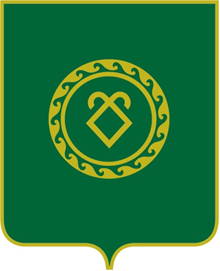 СОВЕТ СЕЛЬСКОГО ПОСЕЛЕНИЯКШЛАУ-ЕЛГИНСКИЙ СЕЛЬСОВЕТМУНИЦИПАЛЬНОГО РАЙОНААСКИНСКИЙ РАЙОНРЕСПУБЛИКИ  БАШКОРТОСТАН